Prot.n…….del….Al Dirigente ScolasticoAl Direttore SGAOggetto: SEGNALAZIONE ex circolare n……del……-Decoro ambienti scolastici e sanzioni disciplinari -DISPOSIZIONI URGENTI Si segnala che …………………………….,alunno/a classe……….oggi……….alle ore…………ha tenuto il seguente comportamento  (descrivere sinteticamente il comportamento evidenziando danni a persone e/o  a cose)……………………………………………………………………………………………………………………………………………………….Visto il Regolamento d’Istituto , si propone la seguente sanzione:……………………………………………………………………..Data………..Firma Il Collaboratore Scolastico                        Il Docente……………………………                 …….……………………..-------------------------------------------------------------------------------------------------------Al Genitore dell’alunno ………….(invio per e-mail a cura dell’Ufficio di Segreteria )Il Dirigente Scolastico Dott.ssa C. Irene Mafrici 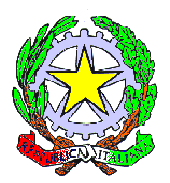 Istituto Comprensivo   Bova Marina- CondofuriVia Montesanto, 26   -   89035 BOVA  MARINA Tel. & fax  0965.761002   C. M. RCIC85200De-mail:rcic85200d@istruzione.it – pec: rcic85200d@pec.istruzione.itsito : www.icbovamarinacondofuri.gov.it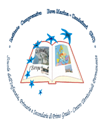 